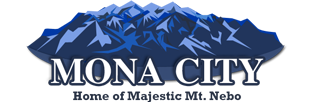 Commission Members Present: Lynn Ingram, Ed Newton, Kevin Stanley, Jay Mecham, Dennis GardnerCity Council Member Present: Frank RidingOthers Present: Secretary Sara Samuelson, Richard HatfieldCommissioner Lynn Ingram called the meeting to order at 8:58 p.m. Minutes:Commissioner Mecham made a motion to approve the minutes of August 1, 2018, as written. Commissioner Newton seconded the motion. The vote to approve the minutes of August 1, 2018, as written, was unanimous.Richard Hatfield – Road InquiryRichard Hatfield is interested in purchasing land located on 100 South and approximately 250 West. The property currently has 4 lots, and a prior road dedication, which has been abandoned. Mr. Hatfield would like to reconfigure the lots to have different property boundaries. Two lots were previously approved as buildable with no frontage in the Lakeview Subdivision, and two were previously approved as buildable with frontage along 100 South.  The proposed configuration would have four lots, with a private lane that will be 20-22 feet wide, servicing three of the lots, and 100 South providing frontage to one lot. The commission expressed concern about the private lane, and services, such as fire trucks and garbage trucks, being able to reach. Mr. Hatfield explained that in accordance with the Utah State Fire Code, a ‘T’ or a cul de sac at the end of the private lane would be put in to accommodate fire engines. Commission consensus held that private lanes were not desirable, but where two lots were previously approved buildable lots without frontage, and the road dedication being abandoned, that Mr. Hatfield’s plan was acceptable. Commissioner Mecham made a motion to forward the private lane to the City Council with a positive recommendation. Commission Newton seconded the motion. The vote of the Commission was unanimous in favor of a positive recommendation.AdjournmentCommissioner Gardner made a motion to adjourn the meeting at 10:01 pm. Commissioner Mecham seconded the motion. The vote to adjourn the meeting at 10:01 pm was unanimous._                                                  	           						  Lynn Ingram, Chair 		                        Sara Samuelson, Secretary